Mateřská škola Rokycany, U Saské brány, p. o.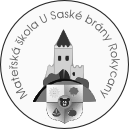 Třebízského 224, 337 01 RokycanyIČO: 	  70981426Tel:	  371 722 417, 602 392 506E-mail:  saska@skolkarokycany.czDoporučený obsah portfolia individuálně vzdělávaného dítěte• obrázky, výkresy (např. postavu, strom, dům, slunce, rodinu, zvířátko, hračku)• pracovní listy či sešity pro předškoláky• vystříhané obrázky• skládané výtvory (např. čepice, loďka)• seznamy četby dětské literatury, naučených básní a říkadel, dětských písní• fotografie, videa z aktivit dítěte – stavby, výtvory z konstruktivních stavebnic, pohybové     aktivity, absolvované výlety...Výtvory dětí by měly být opatřeny datem, komentářem.